Panasonic True Wireless RZ-S500W und RZ-S300WTrue Wireless-Kopfhörer mit überragender Konnektivität sowie einzigartiger Noise Cancelling-TechnologiePRESSEINFORMATION
Nr.078/FY 2019, Februar 2020Im ÜberblickPanasonic RZ-S500WBranchenführendes Noise-Cancelling – individuell in über 100 Stufen anpassbarStabile Bluetooth-Verbindung bei extrem kompakter Bauform – Bluetooth-Antenne mit Touch-Oberfläche reduziert Bauform enorm6.5h Akkulaufzeit mit nur einer Ladung – Ladecase ermöglicht insgesamt drei Ladungen für bis zu 19,5h Akkulaufzeit (NC ein)Perfekt zum Telefonieren geeignet – Neueste Mikrofontechnologien für beste Sprachverständlichkeit bei reduzierten WindgeräuschenPanasonic RZ-S300WKompakt wie nie zuvor – Bluetooth-Antenne mit Touch-Oberfläche reduziert Bauform enormStabile Bluetooth-Verbindung – Simultane Verbindung zu L/R auch für die einseitige NutzungPerfekt zum Telefonieren geeignet – Neueste Mikrofontechnologien für beste Sprachverständlichkeit bei reduzierten Windgeräuschen7.5h Akkulaufzeit mit nur einer Ladung – Ladecase ermöglicht bis zu 26h AkkulaufzeitDiesen Pressetext und die Pressefotos (downloadfähig mit 300 dpi) finden Sie im Internet unter www.panasonic.com/de/presseHamburg, Februar 2020 – Panasonic präsentiert zwei neue True Wireless-Kopfhörer, die mit hervorragendem Klang, kabelloser Freiheit sowie sehr stabiler Bluetooth-Verbindung überzeugen. Der RZ-S500W ist in Dusty White oder Deep Black erhältlich und bietet die zur Zeit bestmögliche aktive Geräuschunterdrückung für True Wireless-Kopfhörer1. Der RZ-S300W ist mit seinen 17mm Durchmesser sehr kompakt. Beide neuen Panasonic True Wireless-Kopfhörer begeistern darüber hinaus durch ihre exzellente Freisprechfunktion mit sehr guter Sprachverständlichkeit. 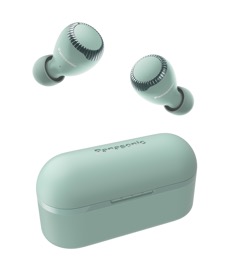 Dual Hybrid Noise Cancelling TechnologieDie aktive Geräuschunterdrückung des RZ-S500W beruht auf einer Kombination aus Feedforward- und Feedback Noise Cancelling sowie digitaler und analoger Signalverarbeitung. Durch diese Kombination kann Panasonic ein marktführendes1 Noise Cancelling realisieren. Zunächst analysiert das Feedforward-Noise Cancelling die außerhalb des Kopfhörers auftretenden Geräusche, um diese effektiv auszublenden. Das Feedback-System erfasst Rauschen, das innerhalb der Ohrmuschel entsteht und nutzt eine analoge Signalverarbeitung. Da diese eine nur minimale Latenz aufweist, können die innerhalb des Kopfhörers auftretenden unerwünschten Geräusche sehr präzise und zuverlässig unterdrückt werden. Damit schafft das Dual Hybrid Noise Cancelling-System die ideale Voraussetzung dafür, dass sich der Zuhörer voll und ganz auf die Musik einlassen kann.Stabile und zuverlässige Bluetooth-VerbindungBei herkömmlichen True Wireless-Kopfhörern kann es – gerade an überfüllten Orten – vorkommen, dass die Bluetooth-Verbindung kurzzeitig unterbrochen wird. Beim RZ-S500W sowie RZ-S300W sorgt die innovative Anordnung der Antenne rund um den Bedienungssensor für eine deutlich verbesserte und stabilere Bluetooth-Verbindung sowie eine wesentlich kompaktere Bauform. Die separate Übertragung der Signale für den rechten und linken Kanal erhöht zusätzlich die Stabilität der Bluetooth-Verbindung, da keine zusätzlichen Funksignale zwischen rechter und linker Ohrmuschel gesendet werden müssen. Darüber hinaus wird hierdurch die Rechts/Links-Balance optimiert und eine synchrone Tonwiedergabe gewährleistet.Hervorragende FreisprechfunktionSowohl der RZ-S500W als auch der RZ-S300W verwenden für die Telefon-Funktion Hochleitungs-MEMS-Mikrofone. Die spezielle Positionierung der Mikrofone im Inneren der Ohrhörer unterdrückt zudem Windgeräusche. Zusätzlich werden dank der Beam Forming-Technologie des RZ-S500W alle weiteren Umgebungsgeräusche effektiv ausgeblendet, damit den Gesprächspartner wirklich nur die wichtigen Sprachnachrichten in hervorragender Qualität erreichen.InteraktionsmodusUm auch unterwegs wichtige Informationen und Durchsagen bei eingeschaltetem Noise Cancelling-Modus zu hören, reicht ein einfacher Tipp auf den Berührungs-Sensor. Der so aktivierte Interaktionsmodus lässt auch bei laufender Musik alle Umgebungsgeräusche durch. Darüber hinaus können durch Betätigen des Sensors für zwei Sekunden der Ambient Noise- sowie der Noise Cancelling-Modus dauerhaft ein – bzw. ausgeschaltet werden.Kompatibel zu Sprachassistenten (Siri, Google Assitant, Amazon Alexa)Über das berührungsempfindliche Bedienfeld lassen sich zudem die im Smartphone integrierten Sprachassistenten Siri oder Google Assistant aktivieren. Nutzer von Amazons Alexa schalten diesen Assistenten direkt über die Alexa-App auf dem Smartphone ein. Ab Frühjahr 2020 kann der Amazon Sprachdienst ebenfalls direkt per Touch-Bedienung an der Ohrmuschel eingeschaltet werden.2Panasonic Audio Connect AppWeitere Funktionen wie das einfache Pairing der True Wireless Kopfhörer mit dem Smartphone können bequem mit der „Panasonic Audio Connect“-App vorgenommen werden. Darüber hinaus lassen sich per App grundlegende Einstellungen wie die Stärke der Noise Cancelling-Funktion (RZ-S500W) sowie unterschiedliche Klangmodi einstellen. Sollte man die Ohreinsätze verlieren oder verlegen, können diese per App geortet und schnell wiedergefunden werden. Die App ist kostenlos für iOS- sowie Android-Geräte3 erhältlich.Modernes und kompaktes DesignDank der abgerundeten Form der Ohreinsätze sitzen die Hörer auch bei langem Musikgenuss sehr bequem und komfortabel. Um diese Form zu realisieren, hat Panasonic eine Vielzahl von 3D Ohrdaten analysiert, wodurch der Winkel und die Länge der Soundports optimiert wurde. Sowohl der RZ-S500W als auch der RZ-S300W sind IPX4-spritzwassergeschützt4, so dass dem mobilen Einsatz bei Wind und Wetter nichts entgegenspricht. Der RZ-S300W ist in den drei Farben Deep Black, Dusty White und Mint Green, der RZ-S500W in Deep Black und Dusty White erhältlich. Die Ladebox in identischer Farbe ist mit lediglich 41 Gramm sehr leicht und kompakt und kann bequem in der Hosentasche mitgenommen werden.Preise und VerfügbarkeitDie Panasonic True Wireless Kopfhörer sind ab Anfang Juli 2020 für 179,99 Euro (UVP, RZ-S500W) bzw. 119,99 Euro (UVP, RZ-S300W) erhältlich. 1 Stand: 20. Dezember 2019, ermittelt durch die Panasonic Corporation, gemessen nach JEITA-Richtlinien für True Wireless Noise Cancelling-Kopfhörer2 der endgültige Zeitpunkt wird rechtzeitig auf der Technics Website bekanntgegeben3 Kompatibel mit Tablets und Smartphones mit Android 6.0 und höher, die Google Play unterstützen sowie iPhones, iPads und iPod Touch mit iOS 9.3 und höher4 gilt nur für die Ohreinsätze, nicht die LadeboxTechnische DatenStand Februar 2020: Änderungen ohne Ankündigung vorbehaltenÜber Panasonic:Die Panasonic Corporation gehört zu den weltweit führenden Unternehmen in der Entwicklung und Produktion elektronischer Technologien und Lösungen für Kunden in den Geschäftsfeldern Consumer Electronics, Housing, Automotive und B2B Business. Im Jahr 2018 feierte der Konzern sein hundertjähriges Bestehen. Weltweit expandierend unterhält Panasonic inzwischen 582 Tochtergesellschaften und 87 Unternehmensbeteiligungen. Im abgelaufenen Geschäftsjahr (Ende 31. März 2019) erzielte das Unternehmen einen konsolidierten Netto-Umsatz von 62,52 Milliarden EUR. Panasonic hat den Anspruch, durch Innovationen über die Grenzen der einzelnen Geschäftsfelder hinweg Mehrwerte für den Alltag und die Umwelt seiner Kunden zu schaffen. Weitere Informationen über das Unternehmen sowie die Marke Panasonic finden Sie unter www.panasonic.com/global/home.html und www.experience.panasonic.de/.Weitere Informationen:Panasonic Deutschlandeine Division der Panasonic Marketing Europe GmbHWinsbergring 1522525 HamburgAnsprechpartner für Presseanfragen:
Michael Langbehn
Tel.: 040 / 8549-0 
E-Mail: presse.kontakt@eu.panasonic.com ModellModellRZ-S500WRZ-S300WTreiber (mm)Treiber (mm)8 mm6 mmImpedanz (Ohm)Impedanz (Ohm)--Empfindlichkeit (dB/mW)Empfindlichkeit (dB/mW)--Frequenzgang...... mit Kabel--Frequenzgang...... Bluetooth20 Hz – 20 kHz20 Hz – 20 kHzBedienelemente/Mikrofon•/••/•Spieldauer/AkkubetriebKopfhörerca. 6,5 Std. (NC an, SBC)ca. 7,5 Std.Spieldauer/AkkubetriebKopfhörer mit Ladeboxca. 19,5 Std. (NC an, SBC)ca. 26 Std.Ladezeit bei 25°CKopfhörerca. 2 Std.ca. 2 Std.Ladezeit bei 25°CLadeboxca. 2,5 Std.ca. 2,5 Std.Ladezeit bei 25°CKopfhörer mit Ladeboxca. 4 Std.ca. 4 Std.GewichtKopfhörerca. 7 gca. 7 gGewichtLadeboxca. 41 gca. 41 gMitgeliefertes ZubehörMitgeliefertes Zubehör0,5 m USB-Ladekabel, fünf Ohreinsätze (XS, S, M, L, XL)0,5 m USB-Ladekabel, vier Ohreinsätze (XS, S, M, L)Mitgeliefertes ZubehörMitgeliefertes ZubehörMitgeliefertes ZubehörMitgeliefertes ZubehörKabelKabellänge (m)--KabelMini-Klinke (3,5 mm)--KabelKlinke--Bluetooth-StandardVersion5.05.0Bluetooth-StandardUnterstützte ProfileA2DP, AVRCP, HSP, HFPA2DP, AVRCP, HSP, HFPBluetooth-StandardCodecSBC, AACSBC, AACBluetooth-StandardReichweiteBis zu 10 mBis zu 10 mAktives Noise CancellingAktives Noise Cancelling•-IPX 4IPX 4••